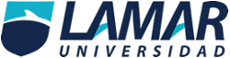 MEDICINA BASADA EN EVIDENCIASACTIVIDAD CINCO “ACTIVIDAD INTEGRADORA”CLAUDIA ALICIA CHAVEZ ALDANATipos de estudioTipo de estudio al que pertenecenMedidas de asociación o criterios de validez usados y formulasSesgos más comunesEscala en el nivel de evidenciaPruebas diagnósticas con resultados cuantitativos y dicotómicosTransversales observacionales (de prevalencia) Sensibilidad: (a/a+c)Especificidad: (d/b+d) Prevalencia: (a+c/a+b+c+d)Exactitud:{(a+d/a+b+c+d)x100-Valor Predictivo positivo: (a/a+b) -Valor Predictivo negativo: (d/c+d)RV= sen/1-esp-Odd preprueba: prevalencia/ 1-prevalencia-Odd postprueba: RV x Odd ppep -Odd ppop: Probabilidad/ 1+probabilidadSesgo de confirmación diagnóstica. Sesgo de interpretación de las pruebas.Sesgo debido a resultados no interpretables.Nivel 3Estudio de cohorteAnalítico de tipo observacionalLongitudinalDe asociación y riesgoProspectivoCiE = a/a+b Cio = c/c+dRR = CiE/CioRA= CIE-CIo% RA= RA/CIEDe selecciónDe información No diferencialNivel 2Estudio de casos y controlesAnalítico de tipo observacionalLongitudinalDe asociación y riesgoRetrospectivoRM= a.d/b.c= Riesgo atribuible IE-IOX100Nivel 2